1) voll /2) weitgehend /3) ansatzweise /4) nichtDurchführung:MATERIAL: Website Prof. Holzheu (http://holzheu-schule.at),ERKLÄRUNG: Ich habe den Arbeitsauftrag verstanden.	 NAME:	 ________________________________FEEDBACK:						 UNTERSCHRIFT:  _______________________________							 Wien, am ____________________________Fragen zum Video „Börse für Anfänger“https://www.youtube.com/watch?v=TBRhvxEMu4UBeschreiben Sie, was man unter einer Börse versteht, und wo der Begriff „Börse“ herkommt und was die wesentliche Rolle der Börse ist. Was bedeutet OTC Handel?Welche Vorteile hat der Handel an der Börse?Beschreiben Sie was man unter einem IPO versteht, und wie so ein IPO abläuft?Was bedeutet eine Überzeichnung?Was ist eine Kapitalerhöhung?Vergleichen Sie die Aufnahme von Eigenkapital und Fremdkapital an der Börse.Was sind die größten Börsen, und wie kann man die Größe einer Börse messen?Beschreiben Sie, was man unter DAX und unter Dow Jones versteht.Beschreiben Sie mit einem selbst gewählten Beispiel, wie ein Börsenkurs zustande kommt.Was bedeutet „billigst“ (Käuferseite) und was „bestens“ (Verkäuferseite).Erläutern Sie, was man unter XETRA versteht.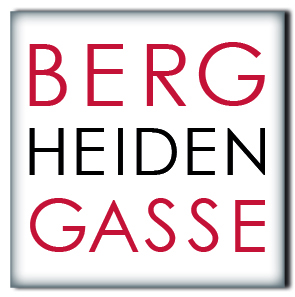 Offenes Lernen:
ArbeitsauftragOffenes Lernen:
ArbeitsauftragOffenes Lernen:
ArbeitsauftragOffenes Lernen:
Arbeitsauftrag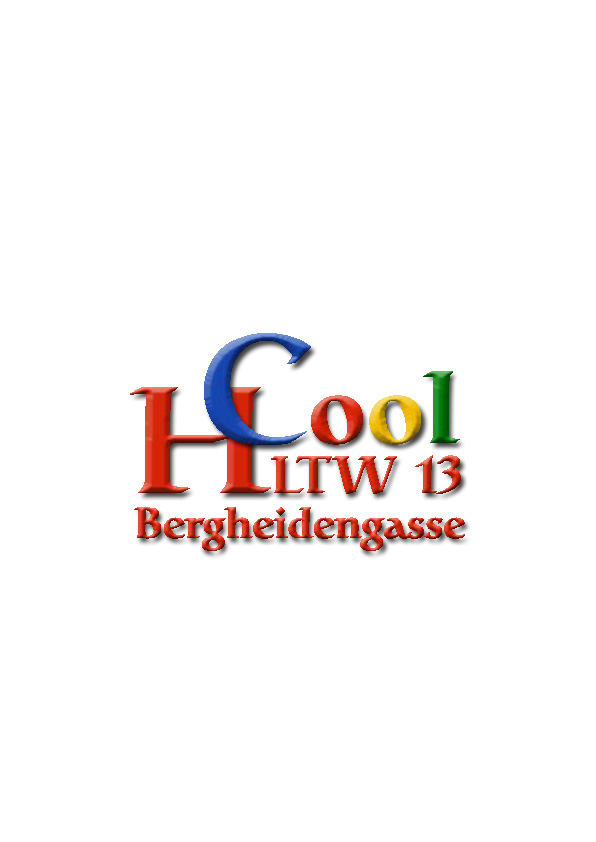 BörseBörseBörseBörseSchuljahr:
2018/2019Schuljahr:
2018/2019Schuljahr:
2018/2019Schuljahr:
2018/2019Schuljahr:
2018/2019BVWBVWBVWBVWSchuljahr:
2018/2019Schuljahr:
2018/2019Schuljahr:
2018/2019Schuljahr:
2018/2019Schuljahr:
2018/2019Arbeitsbeginn: 9.4.Arbeitsbeginn: 9.4.Fertigstellung: 11.4.19Sozialform:… + L= mit LehrerinKontrolle der Abgabe:Kontrolle der Abgabe:Kontrolle der Abgabe:Kontrolle der Abgabe:Kontrolle der Abgabe:Kontrolle der Abgabe:LERNZIELE:LERNZIELE:LERNZIELE:LERNZIELE:LERNZIELE:LERNZIELE:Ziel erreicht:
SelbsteinschätzungZiel erreicht:
SelbsteinschätzungZiel erreicht:
SelbsteinschätzungZiel erreicht:
SelbsteinschätzungLERNZIELE:LERNZIELE:LERNZIELE:LERNZIELE:LERNZIELE:LERNZIELE:12341) Ich kann die wesentlichen Aspekte der Finanzierung und des Handels an Börsen erläutern.1) Ich kann die wesentlichen Aspekte der Finanzierung und des Handels an Börsen erläutern.1) Ich kann die wesentlichen Aspekte der Finanzierung und des Handels an Börsen erläutern.1) Ich kann die wesentlichen Aspekte der Finanzierung und des Handels an Börsen erläutern.1) Ich kann die wesentlichen Aspekte der Finanzierung und des Handels an Börsen erläutern.1) Ich kann die wesentlichen Aspekte der Finanzierung und des Handels an Börsen erläutern.2) Ich die Unterschiede von Eigenkapitalaufnahme und Fremdkapitalaufnahme an der Börse aufzeigen.2) Ich die Unterschiede von Eigenkapitalaufnahme und Fremdkapitalaufnahme an der Börse aufzeigen.2) Ich die Unterschiede von Eigenkapitalaufnahme und Fremdkapitalaufnahme an der Börse aufzeigen.2) Ich die Unterschiede von Eigenkapitalaufnahme und Fremdkapitalaufnahme an der Börse aufzeigen.2) Ich die Unterschiede von Eigenkapitalaufnahme und Fremdkapitalaufnahme an der Börse aufzeigen.2) Ich die Unterschiede von Eigenkapitalaufnahme und Fremdkapitalaufnahme an der Börse aufzeigen.3) Ich kann beschreiben, wie ein Aktienkurs an der Börse zustande kommt.3) Ich kann beschreiben, wie ein Aktienkurs an der Börse zustande kommt.3) Ich kann beschreiben, wie ein Aktienkurs an der Börse zustande kommt.3) Ich kann beschreiben, wie ein Aktienkurs an der Börse zustande kommt.3) Ich kann beschreiben, wie ein Aktienkurs an der Börse zustande kommt.3) Ich kann beschreiben, wie ein Aktienkurs an der Börse zustande kommt.SOZIALE LERNZIELESOZIALE LERNZIELESOZIALE LERNZIELESOZIALE LERNZIELESOZIALE LERNZIELESOZIALE LERNZIELESOZIALE LERNZIELESOZIALE LERNZIELESOZIALE LERNZIELESOZIALE LERNZIELEIch frage Mitschüler oder den Prof. wenn ich nicht weiter weißIch frage Mitschüler oder den Prof. wenn ich nicht weiter weißIch frage Mitschüler oder den Prof. wenn ich nicht weiter weißIch frage Mitschüler oder den Prof. wenn ich nicht weiter weißIch frage Mitschüler oder den Prof. wenn ich nicht weiter weißIch frage Mitschüler oder den Prof. wenn ich nicht weiter weißNrAufgabe / ProblemstellungSozialformPflicht/Wahlerledigt1Aufgabenstellungen Video Börse: Website Prof. HolzheuPflicht